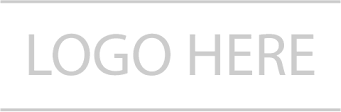 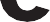 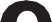 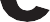 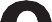 An engaging learning experience created for a variety of studentsDid you know that our school partners with EdOptions Academy to offer rigorous, engaging online courses in high-demand subjects? If your child prefers a nontraditional learning environment, requires a more flexible schedule, learns at a different pace than his or her peers, or wants to catch up or get ahead in his or her studies, EdOptions Academy’s online courses may be the right fit for your family.Online courses with real-world support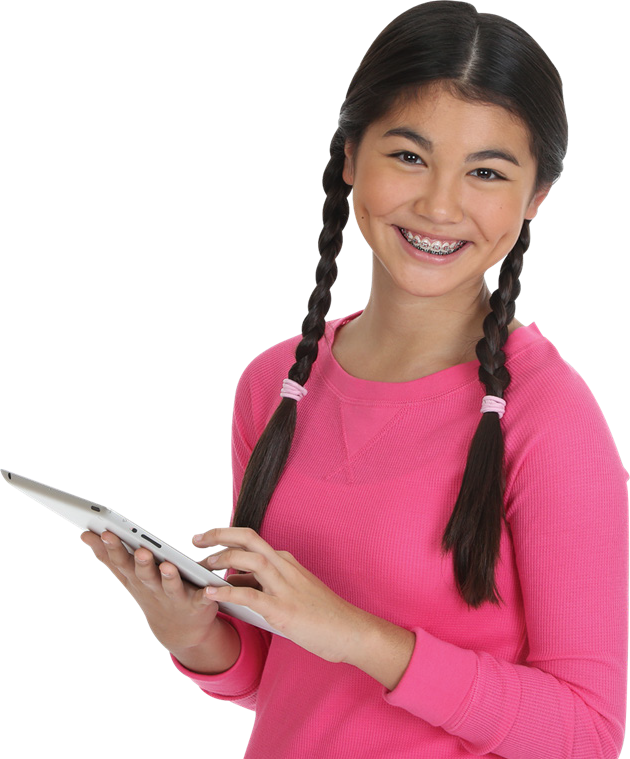 EdOptions Academy is a leader in high-quality virtual learning. The online courses:	Are fully accredited by AdvancEd and help your child work toward his or her high school diploma.	Are approved by the NCAA® to support college-bound student athletes.	Are part of a library of 400+ options, including core, elective, world language, career and technical education, and advanced courses.Pair engaging, research-based online courses with highly qualified, state-certified virtual teachers.What you can expectEdOptions Academy’s online courses are designed to give your child a truly personalized learning experience. When you enroll your child in our program, you and your child will:Be able to access course(s) 24/7, from any computer connected to the Internet; many courses are optimized for mobile devices, including tabletsBe able to work closely with state-certified EdOptions Academy online teachers, with regular communication via video conferencing, phone, and email; many teachers also offer live lessons and virtual “office hours” for real-time instruction and extra helpBe exposed to engaging activities designed to meet the needs of diverse learners, including videos, audio content, and problem-based interactive lessonsHave access to pacing and progress-monitoring tools to help stay on trackContinue to be part of your local school community with access to extracurriculars and school- provided supports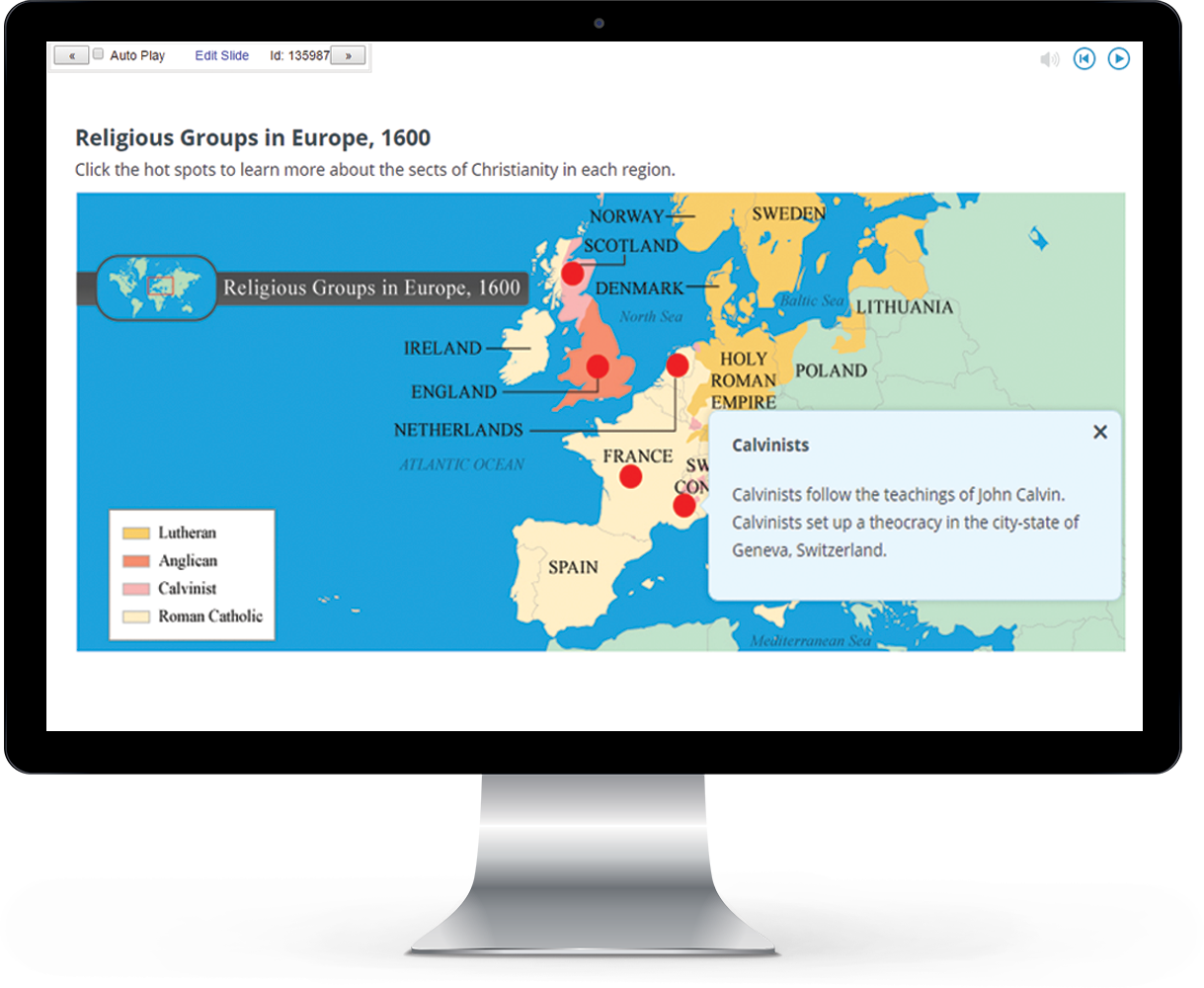 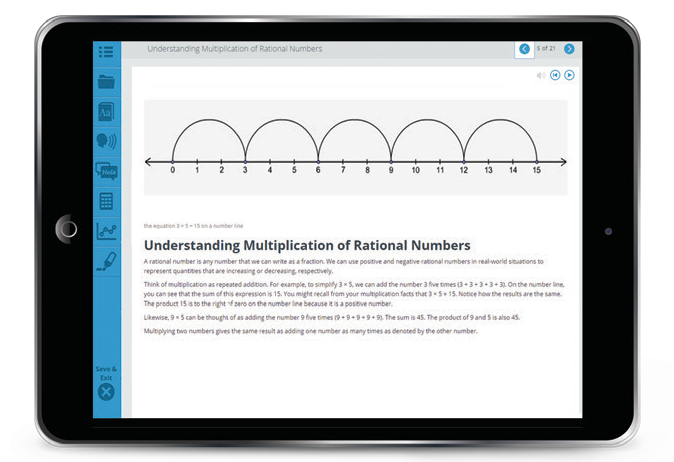 Ready to get started?Call: Visit:Enter Contact Here Add URL Hereedmentum.com 800.447.5286info@edmentum.com AC033-41-1 1230205600 W 83rd Street Suite 300, 8200 TowerBloomington, MN 55437© 2019 EDMENTUM, INC.